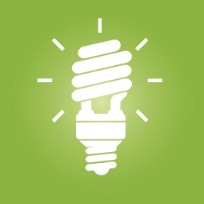 Plan realizacji pomysłu[Cel]Pomysły[Nazwa][Imię i nazwisko][Imię i nazwisko][Wnioski][Pomysł 1 — nagłówek][W celu napisania treści zaznacz wiersz tekstu i zacznij pisać, aby zamienić go na własny.][Chcesz zmienić wygląd tej tabeli? Po prostu wybierz inny styl na karcie Narzędzia tabel > Projektowanie.][Pomysł 1 — tekst][Pomysł 1 — wnioski][Pomysł 2 — nagłówek][Pomysł 2 — tekst][Pomysł 2 — tekst][Pomysł 2 — tekst][Pomysł 2 — wnioski][Pomysł 3 — nagłówek][Pomysł 3 — tekst][Pomysł 3 — tekst][Pomysł 3 — tekst][Pomysł 3 — wnioski][Pomysł 4 — nagłówek][Pomysł 4 — tekst][Pomysł 4 — tekst][Pomysł 4 — tekst][Pomysł 4 — wnioski]